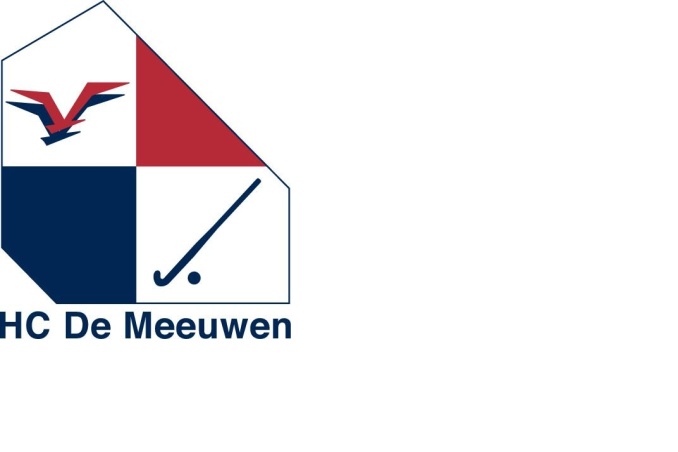 Volgens de statuten zijn leden verplicht een bijdrage te leveren aan de vereniging in de vorm van het verrichten van taken. Om goed zicht te krijgen op aanbod en wensen van (potentiële) vrijwilligers van HC De Meeuwen, vragen wij u om dit inventarisatieformulier in te vullen. We rekenen erop dat ieder spelend lid, of minimaal één van de ouders (of verzorgers) van een jeugdlid, een bijdrage levert aan onze club.Een ingevuld exemplaar van dit bestand kunt u mailen naar ikhelp@hcdemeeuwen.nl  			Ruimte voor opmerkingen	Interesses (a.u.b. meerdere onderwerpen aankruisen)
Meer informatie over taken, functies en openstaande vacatures vindt op de website onder Vrijwilligers.								Ruimte voor opmerkingenHartelijk dank voor uw moeiteUw aangeleverde gegevens worden alleen gebruikt voor het invullen van vrijwilligertaken bij HC De Meeuwen en worden daarvoor bewaard in een database.Zonder vrijwilligers staat alles stil!NaamAdresTelefoonnummer(s)E-mailadresIk speel zelf in teammijn kind(eren) is/zijn lid en speel(t) in teamBent u al actief als vrijwilliger voor HC De Meeuwen?Zo ja, in de vorm van:  ………...................................SindsHeeft u speciale ervaring, interesses of kwaliteiten die we zouden kunnen inzetten? Denk bv ook aan uw beroep of hobbyBestuurSponsorwervingCoachen van een teamTrainen van ledenJeugdbestuurMateriaalbeheer/onderhoudOrganiseren van activiteiten zoals toernooienfeestenGrote Clubactiezaalhockeytoernooi loterij acties ledenwervingVrijwilligerwerving Technische Commissie/WedstrijdzakenAccommodatiebeheer en/of- onderhoudOrganiseren van activiteiten zoals toernooienfeestenGrote Clubactiezaalhockeytoernooi loterij acties ledenwervingOverige incidentele zaken onderhoud clubhuis en of veldenaanleggen techniek inzamelingsactieskledingruilbeursScheidsrechterSchrijven voor o.a. de website en/of fotografieOrganiseren van activiteiten zoals toernooienfeestenGrote Clubactiezaalhockeytoernooi loterij acties ledenwervingOverige incidentele zaken onderhoud clubhuis en of veldenaanleggen techniek inzamelingsactieskledingruilbeursKantinebezighedenControleren van de jaarrekeningenOrganiseren van activiteiten zoals toernooienfeestenGrote Clubactiezaalhockeytoernooi loterij acties ledenwervingOverige incidentele zaken onderhoud clubhuis en of veldenaanleggen techniek inzamelingsactieskledingruilbeursAdministratieBemiddelen bij geschillenOrganiseren van activiteiten zoals toernooienfeestenGrote Clubactiezaalhockeytoernooi loterij acties ledenwervingOverige incidentele zaken onderhoud clubhuis en of veldenaanleggen techniek inzamelingsactieskledingruilbeursIk kan mij gemiddeld…………uren inzetten voor aanvullende taken0  per week              0  per maand0  per 2 weken         0  incidenteelMocht iemand binnen uw kennissen-/familiekring bereid zijn om zich incidenteel beschikbaar te stellen voor vrijwilligerstaken, dan kunt u hiernaast zijn/haar contactgegevens vermelden. Heeft u nog opmerkingen of suggesties die u kwijt wilt m.b.t. het vrijwilligerswerk voor HC De Meeuwen?